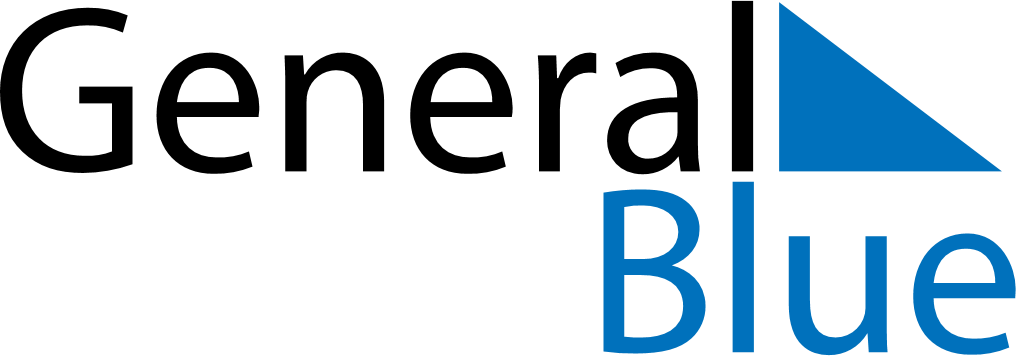 May 2029May 2029May 2029ArmeniaArmeniaSUNMONTUEWEDTHUFRISAT12345Labour Day6789101112Yerkrapah DayVictory and Peace Day13141516171819202122232425262728293031Republic Day